Obec Višňové a Obecné zastupiteľstvo vo Višňovom pozývajú všetkýchNA SPOLOČNÚ OPEKAČKUKde:        na ihrisku vo VišňovomKedy:      6. augusta 2016 (sobota) od 16.00 hod.Prineste si so sebou: dobrú náladu a niečo na opekanie.Naši mladí hasiči predvedú ukážky požiarnych útokov.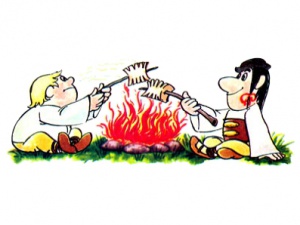 